.(Intro: 16 counts)[S1]  Fwd-Full Turn Spiral, Run-Run, Fwd Rock-1/4L, Cross-1/4R-1/4R, Cross-1/4L-1/2L[S2]  Basic Night Club R-L, 1/4L Back-1/2L Spiral, Run-Run, Fwd, Side-Together[S3]  Back, Side-Together, Shuffle Fwd into Pivot 1/2R, Fwd, Full Turn  Fwd[S4]  Stretch, Back-Back, Touch Unwind, Ball-Fwd-1/2L, Back-Touch Unwind-FwdRepeatRestart: On Wall 2 count 16** (3:00) and Wall 5 count 16** (3:00) Wall 8 count 16** (3:00)Please feel free to contact me if you need any further information. (hirokoclinedancing@gmail.com)(updated: 26/Dec/19)I Am Yours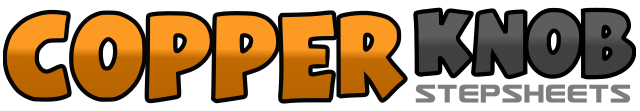 .......Count:32Wall:3Level:High Intermediate.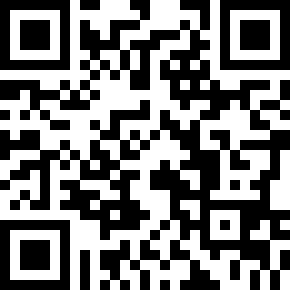 Choreographer:Hiroko Carlsson (AUS) - December 2019Hiroko Carlsson (AUS) - December 2019Hiroko Carlsson (AUS) - December 2019Hiroko Carlsson (AUS) - December 2019Hiroko Carlsson (AUS) - December 2019.Music:I Am Yours - Andy Grammer : (iTunes)I Am Yours - Andy Grammer : (iTunes)I Am Yours - Andy Grammer : (iTunes)I Am Yours - Andy Grammer : (iTunes)I Am Yours - Andy Grammer : (iTunes)........1 2&Step forward on R and making a full spiral turn left on ball of R foot (1), Run forward L-R (2&)3&4Rock forward on L, Recover weight on R, Make a ¼ turn left stepping L to the side5&6Cross R over L, Make a ¼ turn right stepping back on L, Make a ¼ turn right stepping R to the side7&8Cross L over R, Make a ¼ turn left stepping back on R, Make a ½ turn left stepping forward on L (6:00)1 2&Big step R to the side, Rock L behind R, Recover weight on R3 4&Big step L to the side, Rock R behind L, Recover weight on L5 6&Make a ¼ turn left stepping back on R and making a ½ reverse spiral turn left on ball of L foot w/hook R(5), Run forward L-R (6&)7 8&Step forward on L, Step R to the side, Step L together** (9:00)1 2&Step back on R, Step L to the side, Step R together3&4Step forward on L, Step R next to L, Step forward on L5 6Make a ½ turn right recover weight on R, Step forward on L7&8Step forward on R, Make a ½ turn right stepping back on L, Make a ½ turn right stepping forward on R (3:00)1 2&Big Step forward on L (stretch forward), Recover weight back on R, Step back on L3 4&Touch R back, Unwind ½ turning right recover weight on R, Step forward on L5 6&Step forward on R, Make a ½ turn left weight ends on R, Step back on L7&8Touch R back, Unwind ½ turning right recover weight on R, Step forward on L (9:00)